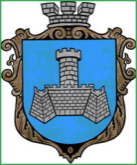 УКРАЇНАХМІЛЬНИЦЬКА МІСЬКА РАДАВІННИЦЬКОЇ ОБЛАСТІВиконавчий комітетРІШЕННЯвід «___» _________  2017 року                                           	      			№___                                                                                                                                        Про внесення змін до рішення виконавчого комітету Хмільницької міської ради №86 від 26.02.2017«Про затвердження штатного розпису КЗ «Історичний музей м.Хмільника»Відповідно до підпунктів 1, 7 пункту «а» ст. 32, ст. 60 Закону України «Про місцеве самоврядування в Україні», наказу Міністерства культури України від 01.08.2012 року № 823 «Про затвердження примірних штатних розписів державних та комунальних музеїв, заповідників та закладів музейного типу», Наказу  Міністерства культури України №745 від 18.10.2005 «Про впорядкування умов оплати праці працівників культури на основі Єдиної тарифної сітки», з метою забезпечення діяльності КЗ Хмільницької міської ради «Історичний музей м.Хмільника», керуючись ст..ст. 32,59 виконавчий комітет Хмільницької міської ради В И Р І Ш И В:Внести зміни до Додатку 2 до рішення виконавчого комітету Хмільницької міської ради №86 від 26.02.2017 року «Про затвердження штатного розпису КЗ «Історичний музей м.Хмільника», виклавши його в новій редакції.Загальному відділу міської ради відобразити зміни в оригіналі документу згідно п.1 цього рішення.Контроль за виконанням цього рішення покласти на керуючого справами виконавчого комітету міської ради Маташа С.П.   	Міський голова                                                                С.Б.РедчикДодаток  2до рішення виконкому Хмільницької міської радиВід ______________ №__________ШТАТНИЙ РОЗПИСкомунального закладу Хмільницької міської ради «Історичний музей м.Хмільника» Керуючий справами виконкому міської ради								С.П. МаташЛис погодження до проекту  рішення виконавчого комітету Хмільницької міської ради «Про внесення змін до рішення виконавчого комітету Хмільницької міської ради №86 від 26.02.2017 «Про затвердження штатного розпису КЗ «Історичний музей м.Хмільника»Виконавець Начальник юридичного відділуміської  ради 		                               _____________       Н. А. БуликоваКеруючий справами виконкому міської ради  __________      С.П.Маташ Заступник міського голови щ питань діяльностівиконавчих органів міської ради                    ____________      А.В.СташкоНачальник відділу бухгалтерського обліку,головний бухгалтер міської ради                  _____________       С.С.ЄрошенкоЗавідувач сектору з питань кадрової роботи відділу організаційно-кадрової роботи міської ради  _____________      В.В.Брилянт № з/пНазва структурного підрозділу та посадКількість штатних одиницьПосадовий оклад, грн..Директор13269Головний зберігач фондів13053Головний бухгалтер12942